BON DE COMMANDE POUR LES DISTRIBUTEURS SEULEMENTENVOYER PAR COURRIELPrix en vigueur pour 2021Nouvelle politique d’envoi des colis postaux : toutes les commandes seront postées par PurolatorNom :  Adresse :   		Ville: 				Province:	Pays :		                         Code postal:	
Téléphone       Cellulaire:Courriel:                                   CommentaireLes colis sont postés en poste standard ou express. Livraison gratuite dans la grande région de Québec seulement. 
NB: pour commander une plus grande quantité d'articles, contactez-nous pour connaître les frais de poste.DITES NOUS DE QUELLE FAÇON SE FERA LE PAIEMENT 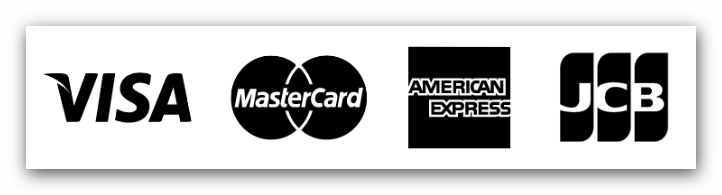 Section paiement:
VISA[☐]MASTERCARD[☐] AMERICAN EXPRESS [☐]JCB[☐]MANDAT POSTAL[☐]
NOM DU DÉTENTEUR DE CARTE:    Cliquez ici pour entrer du texte.NUMÉRO DE CARTE:  Cliquez ici pour entrer du texte. EXP:Cliquez ici pour entrer du texte.
CODE A L'ENDOS DE LA CARTE (3 derniers chiffres)Cliquez ici pour entrer du texte.CODE POSTAL DU DÉTENTEUR DE LA CARTE DE CRÉDIT QUAND LA CARTE A ÉTÉ PRISE:   Cliquez ici pour entrer du texte.Signature:   Cliquez ici pour entrer du texte.Merci de faire affaire avec nous ! Paiementcomptant sur livraisonCliquez ici pour entrer du texte.Paiementcomptant sur livraisonCliquez ici pour entrer du texte.Paiement  carte de crédit(remplir la dernière section) 
Cliquez ici pour entrer du texte.Paiement interac à envoyer en 24h00 à418 934 6511 
Cliquez ici pour entrer du texte.Paiement  chèque 15 jours avec autorisation préalable de FIDÈLE CANIN
Cliquez ici pour entrer du texte.LISTE DE PRIX AU DÉTAIL (NOUS CALCULERONS VOTRE % DE RABAIS PAR LA SUITE) LISTE DE PRIX AU DÉTAIL (NOUS CALCULERONS VOTRE % DE RABAIS PAR LA SUITE) LISTE DE PRIX AU DÉTAIL (NOUS CALCULERONS VOTRE % DE RABAIS PAR LA SUITE) LISTE DE PRIX AU DÉTAIL (NOUS CALCULERONS VOTRE % DE RABAIS PAR LA SUITE) LISTE DE PRIX AU DÉTAIL (NOUS CALCULERONS VOTRE % DE RABAIS PAR LA SUITE) COMMENTAIRE:   Cliquez ici pour entrer du texte.COMMENTAIRE:   Cliquez ici pour entrer du texte.COMMENTAIRE:   Cliquez ici pour entrer du texte.COMMENTAIRE:   Cliquez ici pour entrer du texte.COMMENTAIRE:   Cliquez ici pour entrer du texte.